 객실예약신청서<센텀프리미어호텔>- 신청서를 작성하여 아래 이메일 주소로 제출하여 주시기 바랍니다.- 예약 문의 및 제출(Reservation Dept.): 051 750 9532~5/ premier_rsvn@premierhotel.co.kr개인정보 (Personal Information)객실타입 (Room Type)                                                      예약접수 마감일자(Due date) : 2019년 3월 22일(금) 17:00상기 요금은 “2019 대한안과학회” 참가자를 위한 특별요금이며, 2019년 4월 4일 ~ 2019년 4월 7일까지 적용됩니다.4/6(토) 투숙 시 추가 요금이 발생 되며 상기 요금표를 참고하여 주시기 바랍니다.상기 요금은 10% 부가세 포함입니다.상기 요금은 조식 불포함 이며, 조식은 추가 시 1인 당 KRW 13,200(부가세포함)으로 진행됩니다.WIFI 무료 사용 가능합니다.체크인 15:00 / 체크아웃 11:00객실 예약은 선착순으로 진행되며 호텔 사정에 따라 조기 마감이 될 수도 있습니다.신용카드정보취소규정체크인 3일 전까지만 취소 수수료 없이 취소가 가능하며, 사전통보 없이 투숙하시지 않을 경우 혹은 체크인 당일 취소 및 변경은 불가하오니 참고바랍니다.체크인 2일 전 취소, 변경 시 1박 숙박요금의 50% 위약금 발생체크인 1일 전 취소, 변경 시 1박 숙박요금의 70% 위약금 발생당일 취소 및 No-Show 발생 시 1박 숙박요금의 100% 위약금 발생담당지배인(Sales Manager): 김경아 지배인 (Katie Kim, sales manager)Office: 051 750 9545/ Email: kakim@premierhotel.co.kr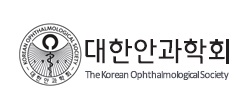 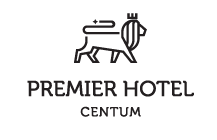 투숙자 성Last Name이름First Name체크인 일자CHECK IN 2019년      월      일체크아웃 일자CHECK OUT2019년      월      일연락처 / 핸드폰Tel  /  Mobile이메일E-MAILROOM TYPE주중 요금(KRW)주중 요금(KRW)4/6 투숙 시 요금(KRW)4/6 투숙 시 요금(KRW)NUMBER OF ROOMSREMARK슈페리어더블88,000더블110,0001 Double bed슈페리어트윈88,000트윈110,0002 Single beds디럭스더블100,000더블121,0001 Double bed디럭스트윈110,000트윈121,0002 Single beds조식 추가1인당 13,2001인당 13,200                                                               (명)                                                               (명)                                                               (명)                                                               (명)카드 회사명CREDIT CARD□VISA    □MASTER    □AMEX   □BC    □HYUNDAI  　□OTHERS  (             )□VISA    □MASTER    □AMEX   □BC    □HYUNDAI  　□OTHERS  (             )□VISA    □MASTER    □AMEX   □BC    □HYUNDAI  　□OTHERS  (             )카드 번호CARD NUMBER유효기간 (월/년)EXPIRATION DATE (MM/YY)카드 소유자명HOLDER’S NAMESignature상기 카드 정보는 예약보증용으로만 사용되며 실 결제는 체크인 시 진행됩니다. 본 신용카드는 취소 수수료 및 No-Show 발생에 관련하여 사용하는 것에 대하여 동의합니다.상기 카드 정보는 예약보증용으로만 사용되며 실 결제는 체크인 시 진행됩니다. 본 신용카드는 취소 수수료 및 No-Show 발생에 관련하여 사용하는 것에 대하여 동의합니다.상기 카드 정보는 예약보증용으로만 사용되며 실 결제는 체크인 시 진행됩니다. 본 신용카드는 취소 수수료 및 No-Show 발생에 관련하여 사용하는 것에 대하여 동의합니다.SignatureCENTUM PREMIER HOTEL(48060)부산광역시 해운대구 센텀1로 17(우동)17 Cenrum 1-Ro, Haeundae-Gu, Busan, Korea